SHILOH SDA BUDGET  FORM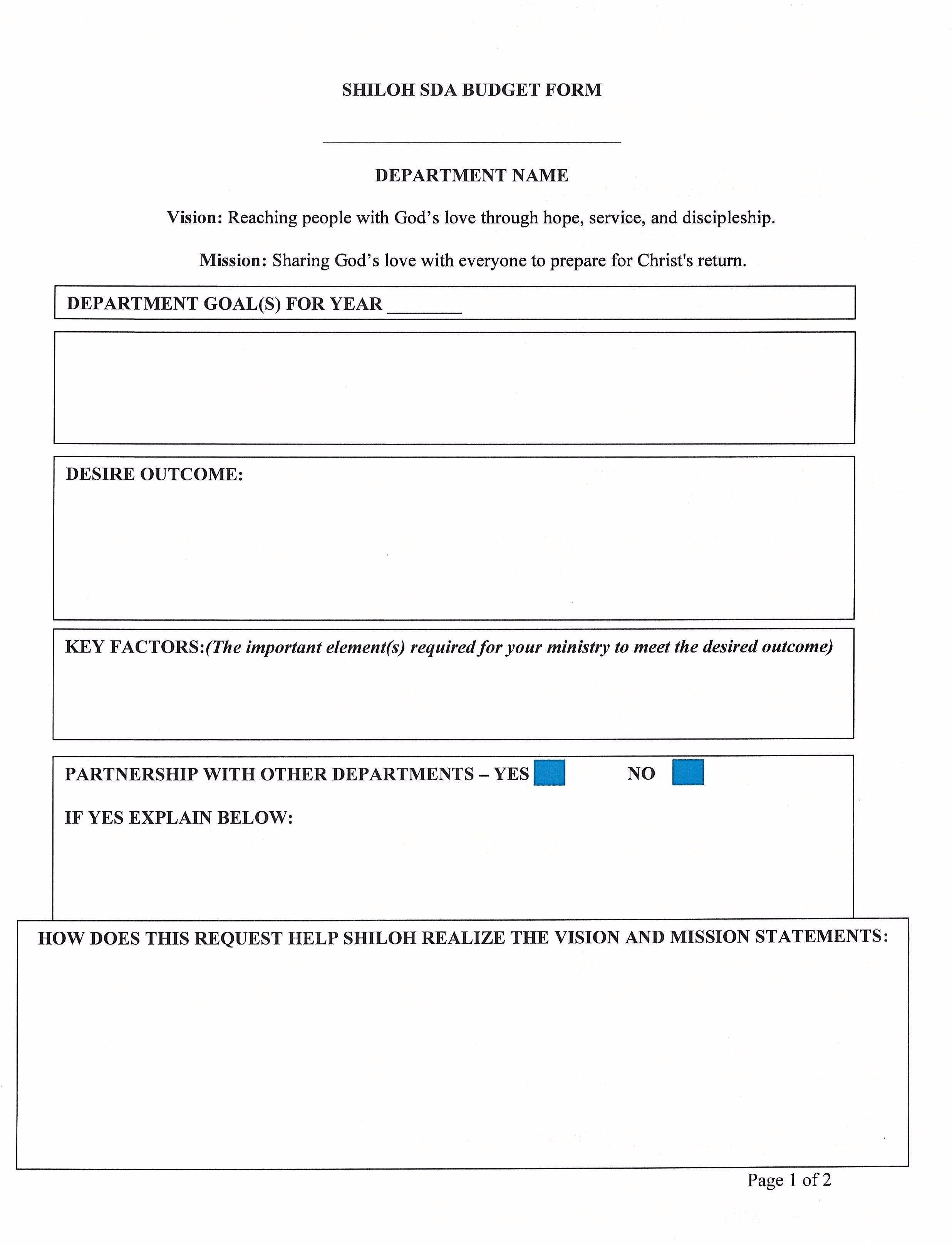 DEPARTMENT	NAMEVision:	Reaching people  with God's love through  hope,  service,	and discipleship.Mission:	Sharing  God's love with everyone  to prepare	for Christ's return.DEPARTMENT	GOAL(S)	FOR YEARDESIRE  OUTCOME:KEY FACTORS:(The	important element(s)	required for your ministry  to meet the desired outcome)PARTNERSHIP	WITH OTHER  DEPARTMENTS	YES	NOIF YES EXPLAIN BELOW:HOW DOES THIS REQUEST	HELP  SHILOH REALIZE  THE VISION	AND MISMON	STATEMENTS:Page 1 of 2FUNDS	REQUESTSUPPLIES / EOUIPMENTS	-  (UNDER  $500)NAME	QUANTITY	ESTIMATEDCOST  PERSUPPLIES	EOUIPMENTS	-  (OVER  $500)TOTALDATE NEEDEDNAME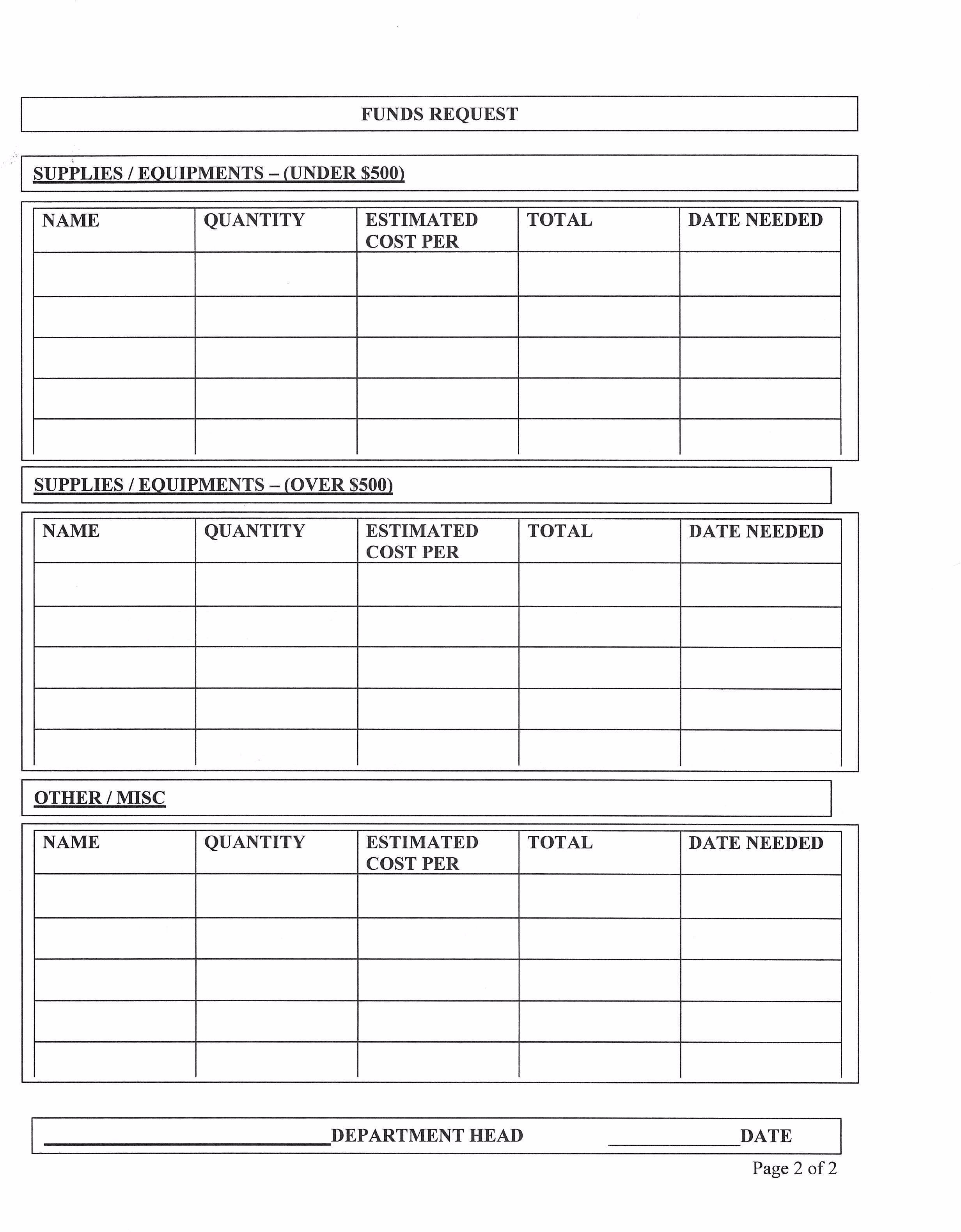 OTHER  / MISCNAMEQUANTITYQUANTITYESTIMATEDCOST  PERESTIMATEDCOST  PERDEPARTMENT	HEADTOTALTOTALDATE NEEDEDDATE NEEDEDDATEPage 2 of 2